別記第5号様式（第7条）農業集落排水処理施設使用開始等届年　　月　　日　　　　多古町長　　　　　様申請者　住所　　　　　　　　　　　氏名　　　　　　　　印　　　農業集落排水処理施設の使用を開始（休止・廃止・再開）したので、次のとおり届出します。使用者住所住所住所使用者氏名　　　　　　　　　　　　　　　　　（　　）　　　　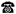 氏名　　　　　　　　　　　　　　　　　（　　）　　　　氏名　　　　　　　　　　　　　　　　　（　　）　　　　確認年月日確認番号年　　　月　　　日　　　第　　　　　号　　年　　　月　　　日　　　第　　　　　号　　年　　　月　　　日　　　第　　　　　号　　設置場所届出区分開始　・　休止　・　廃止　・　再開開始　・　休止　・　廃止　・　再開開始　・　休止　・　廃止　・　再開使用区分家事・営業・浴場・その他（　　）使用人員人便器数大便器　　個　・　小便器　　個　・　両用便器　　個　大便器　　個　・　小便器　　個　・　両用便器　　個　大便器　　個　・　小便器　　個　・　両用便器　　個　使用開始等年月日　　　　年　　　月　　　日　　　　年　　　月　　　日　　　　年　　　月　　　日休止・廃止の場合の理由